AusstellerstimmenMatthias Friedel, Key Account Manager bei Louis Steitz Secura GmbH & Co.KG„Die Arbeitsschutz Aktuell bringt uns ganz nah an unsere Zielgruppen heran, an die Arbeitsschützer, die Betriebsräte oder Betriebsmediziner. Das regionale Konzept der Messe hat uns gerade aus der wichtigen Metropolregion Stuttgart einen großen Zulauf beschert.“www.spuren.hinterlassen.comJürgen Pruy, Vertriebsleiter der HAKRO GmbH„Für uns als Unternehmen aus Baden-Württemberg ist Stuttgart ein besonderer Standort. Hier auf der Arbeitsschutz Aktuell treffen wir auf unsere Fachhändler, die zusammen mit ihren Kunden zu uns kommen.“www.hakro.comChristoph Schröder, Geschäftsführer Europa SafeStart„Wir sind sehr zufrieden und hatten einen sehr guten Mix an Interaktion am Stand aber auch im Rahmen von Workshop und Vortrag. Die Messe hat genau die richtige Größe und die richtige Qualität an Entscheidern.“www.safestart.comSören Boysen, Gebietsleiter, F. Engel GmbH„Unsere Produkte kommen sehr gut an hier. Die Stimmung auf der Messe ist sehr positiv. Es sind viel mehr Besucher auf der Messe, als wir erwartet haben. Wir nehmen einen positiven Eindruck mit nach Hause.“www.engel.euMatthias Wagner, Geschäftsführer MotoSana GmbH„Die Arbeitsschutz Aktuell gefällt uns sehr gut, wir haben viele fachlich fundierte Gespräche geführt mit Fachbesuchern, die unseren Produkten sehr offen gegenüberstanden.“www.motosana.de Karlheinz Kalenberg, Geschäftsführer der FASI„Ich bin mit der Arbeitsschutz Aktuell 2018 sehr zufrieden. Es waren auch dieses Mal wieder klasse Aussteller dabei und eine tolle Atmosphäre. Am Stand der FASI haben wir mit Interessenten und Mitgliedern spannende Gespräche geführt. Besonders gefreut habe ich mich über das Interesse von Studierenden rund um die Themen Sicherheit, Gesundheit und Umweltschutz bei der Arbeit. Weiterhin haben wir uns über aktuelle Themen, wie die Prävention im Wandel der Technik (Prävention 4.0) ausgetauscht. Mein persönliches Highlight war die Verleihung des Deutschen Jugend-Arbeitsschutz-Preises. Innovative Ideen der Jugend zum Arbeitsschutz müssen belohnt werden. Ich freue mich, wenn die Sifa Community wieder 2020 in Stuttgart zu Gast ist.www.fasi.de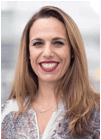 